საქართველოს უნივერსიტეტი                მოსამზადებელი კურსი გრაფიკულ დიზაინში განაცხადის ფორმაზოგადი ინფორმაცია: საპასპორტო მონაცემები:საპასპორტო მონაცემები:საკონტაქტო მონაცემები: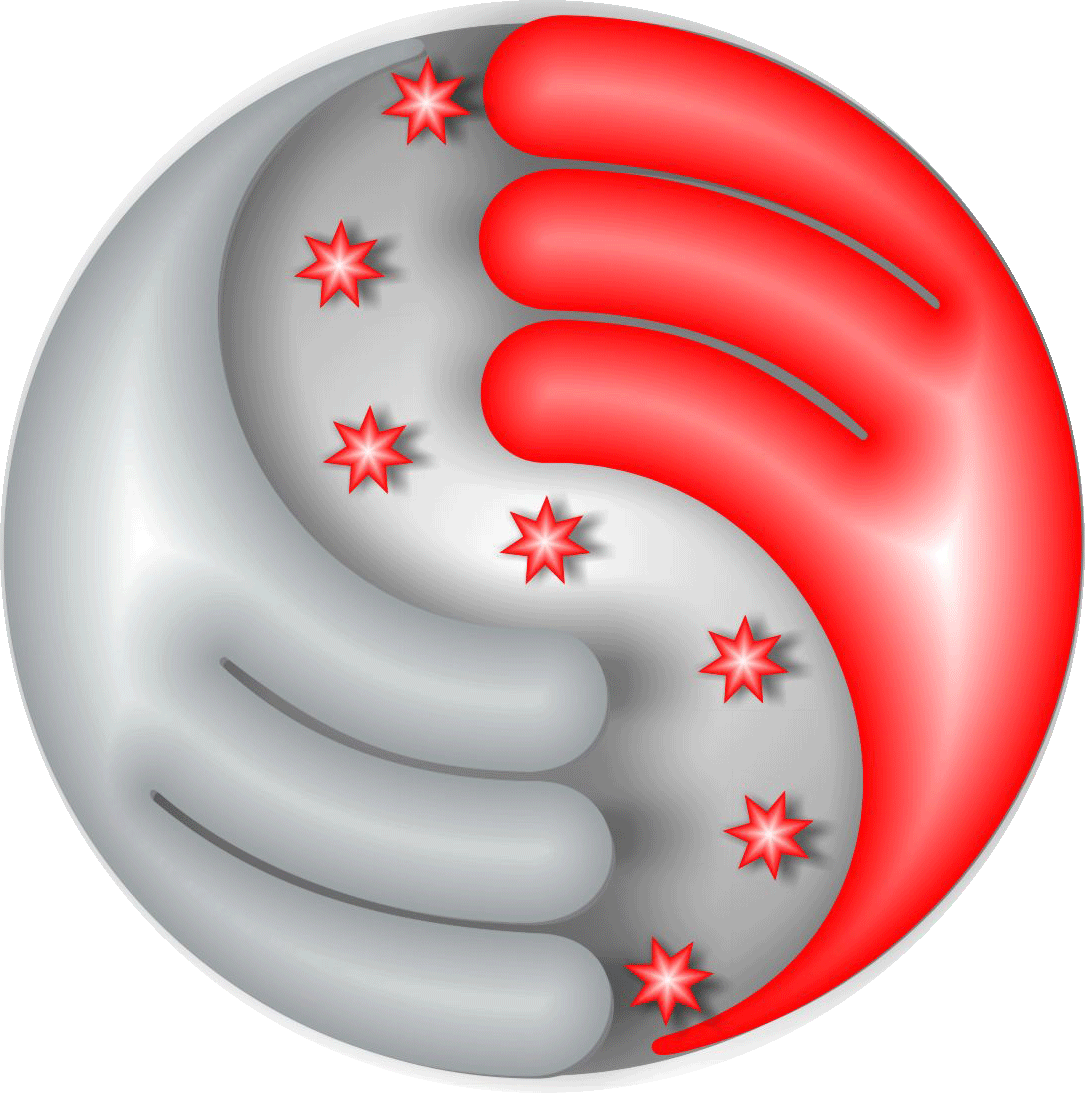 